	MĚSTO ŽATEC	USNESENÍ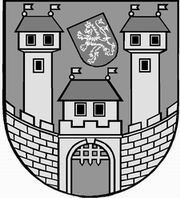 	z 	30	. jednání Rady města Žatce 	konané dne	10.12.2014Usnesení č. 	934 /14	-	935 /14	 934/14	Schválení programu	 935/14	Dodatek č. 2 - „REKONSTRUKCE KOMUNIKACE V ULICI 	DUKELSKÁ - 1. ETAPA PRAŽSKÁ/ŠAFAŘÍKOVA, ŽATEC“ – 	variantní řešení	 934/14	Schválení programuRada města Žatce projednala a schvaluje program jednání rady města.									 T:  10.12.2014	O:	p.	JELÍNEK	 935/14	Dodatek č. 2 - „REKONSTRUKCE KOMUNIKACE V ULICI 	DUKELSKÁ - 1. ETAPA PRAŽSKÁ/ŠAFAŘÍKOVA, ŽATEC“ – variantní 	řešeníRada města Žatce projednala a schvaluje variantu řešení dokončení akce „REKONSTRUKCE KOMUNIKACE V ULICI DUKELSKÁ - 1. ETAPA PRAŽSKÁ/ŠAFAŘÍKOVA, ŽATEC“ a zároveň ukládá odboru rozvoje a majetku města zpracovat Dodatek č. 2 ve smyslu varianty B.	T:	31.12.2014	O:	p.	DUCHOŇOVÁ	 Místostarosta	Starosta	 Mgr. Miroslav Jan Šramota	Ing. Aleš JelínekhlasůJelínekŠramotaKrčmárikNovákováPetříčekpro4///omluvena/proti-zdržel se-hlasůJelínekŠramotaKrčmárikNovákováPetříčekpro4///omluvena/proti-zdržel se-